栃木県春季体育大会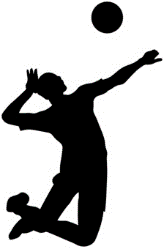 バレーボール大会入場許可証６月３日（金），６月４日（土）監督○○中学校○○　○○栃木県春季体育大会バレーボール大会入場許可証６月３日（金），６月４日（土）コーチ○○中学校○○　○○栃木県春季体育大会バレーボール大会入場許可証６月３日（金），６月４日（土）マネージャー○○中学校○○　○○２０２２２０２２２０２２